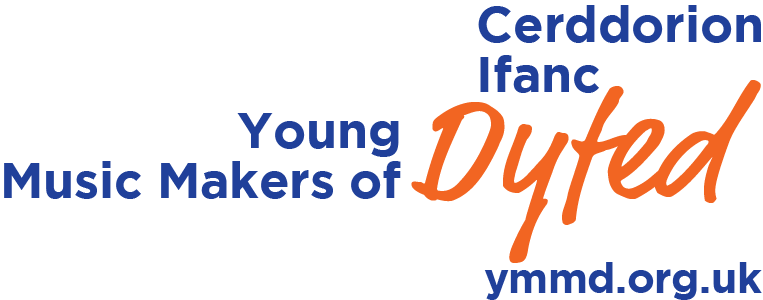 Dosbarth Cantorion Ifanc Dyfed - Ffurflen GaisYoung Singer of Dyfed Masterclass - Application FormDychwelwch y ffurflen hon, erbyn Dydd Gwener 9fed Rhagfyr 2022 at:Please return this form, by Friday 9  December 2022 to:Administrator/Gweinyddwr : Helen McNabb1 Grange Gardens, Llanilltyd Fawr, CF61 2XB ymmdyfed@gmail. 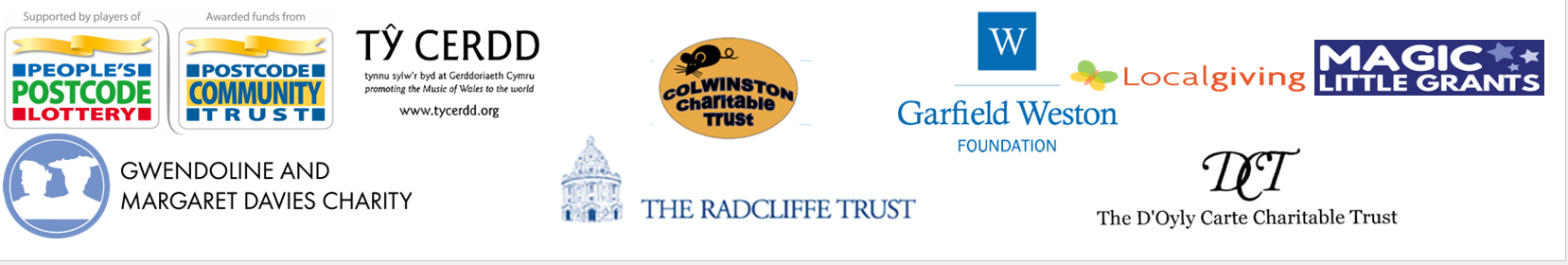 Os oes gennych unrhyw gwestiynau neu broblemau yna peidiwch ag oedi cysylltu â Helen ar 07977547137 neu e-bostiwch: ymmdyfed@gmail.comIf you have any queries or problems don't hesitate to contact Helen on 07977547137or by email at: ymmdyfed@gmail.comOs oes gennych unrhyw gwestiynau neu broblemau yna peidiwch ag oedi cysylltu â Helen ar 07977547137 neu e-bostiwch: ymmdyfed@gmail.comIf you have any queries or problems don't hesitate to contact Helen on 07977547137or by email at: ymmdyfed@gmail.comOs oes gennych unrhyw gwestiynau neu broblemau yna peidiwch ag oedi cysylltu â Helen ar 07977547137 neu e-bostiwch: ymmdyfed@gmail.comIf you have any queries or problems don't hesitate to contact Helen on 07977547137or by email at: ymmdyfed@gmail.comOs oes gennych unrhyw gwestiynau neu broblemau yna peidiwch ag oedi cysylltu â Helen ar 07977547137 neu e-bostiwch: ymmdyfed@gmail.comIf you have any queries or problems don't hesitate to contact Helen on 07977547137or by email at: ymmdyfed@gmail.comOs oes gennych unrhyw gwestiynau neu broblemau yna peidiwch ag oedi cysylltu â Helen ar 07977547137 neu e-bostiwch: ymmdyfed@gmail.comIf you have any queries or problems don't hesitate to contact Helen on 07977547137or by email at: ymmdyfed@gmail.comOs oes gennych unrhyw gwestiynau neu broblemau yna peidiwch ag oedi cysylltu â Helen ar 07977547137 neu e-bostiwch: ymmdyfed@gmail.comIf you have any queries or problems don't hesitate to contact Helen on 07977547137or by email at: ymmdyfed@gmail.comOs oes gennych unrhyw gwestiynau neu broblemau yna peidiwch ag oedi cysylltu â Helen ar 07977547137 neu e-bostiwch: ymmdyfed@gmail.comIf you have any queries or problems don't hesitate to contact Helen on 07977547137or by email at: ymmdyfed@gmail.comOs oes gennych unrhyw gwestiynau neu broblemau yna peidiwch ag oedi cysylltu â Helen ar 07977547137 neu e-bostiwch: ymmdyfed@gmail.comIf you have any queries or problems don't hesitate to contact Helen on 07977547137or by email at: ymmdyfed@gmail.comOs oes gennych unrhyw gwestiynau neu broblemau yna peidiwch ag oedi cysylltu â Helen ar 07977547137 neu e-bostiwch: ymmdyfed@gmail.comIf you have any queries or problems don't hesitate to contact Helen on 07977547137or by email at: ymmdyfed@gmail.comOs oes gennych unrhyw gwestiynau neu broblemau yna peidiwch ag oedi cysylltu â Helen ar 07977547137 neu e-bostiwch: ymmdyfed@gmail.comIf you have any queries or problems don't hesitate to contact Helen on 07977547137or by email at: ymmdyfed@gmail.comOs oes gennych unrhyw gwestiynau neu broblemau yna peidiwch ag oedi cysylltu â Helen ar 07977547137 neu e-bostiwch: ymmdyfed@gmail.comIf you have any queries or problems don't hesitate to contact Helen on 07977547137or by email at: ymmdyfed@gmail.comOs oes gennych unrhyw gwestiynau neu broblemau yna peidiwch ag oedi cysylltu â Helen ar 07977547137 neu e-bostiwch: ymmdyfed@gmail.comIf you have any queries or problems don't hesitate to contact Helen on 07977547137or by email at: ymmdyfed@gmail.com Rwy’n caniatáu i Gerddorion Ifanc Dyfed i ddefnyddio enw, lluniau a recordiad fideo o fy mhlentyn mewn unrhyw ddeunyddiau hyrwyddo.	 I permit the Young Music Makers of Dyfed to use my child’s name, and photographs or video recordings of my child in promotional materials.Rwy’n caniatáu i elusen CID gysylltu â mi drwy    post        e-bost      ffôn gyda gwybodaeth am   weithgareddau CID      gweithgareddau a gynigir i ieuenctid gan sefydliadau tebyg.I give YMMD permission to contact me by   post    email     phone with information regarding   YMMD activities      opportunities for young people offered by similar organisations  Rwy’n caniatáu i Gerddorion Ifanc Dyfed i ddefnyddio enw, lluniau a recordiad fideo o fy mhlentyn mewn unrhyw ddeunyddiau hyrwyddo.	 I permit the Young Music Makers of Dyfed to use my child’s name, and photographs or video recordings of my child in promotional materials.Rwy’n caniatáu i elusen CID gysylltu â mi drwy    post        e-bost      ffôn gyda gwybodaeth am   weithgareddau CID      gweithgareddau a gynigir i ieuenctid gan sefydliadau tebyg.I give YMMD permission to contact me by   post    email     phone with information regarding   YMMD activities      opportunities for young people offered by similar organisations  Rwy’n caniatáu i Gerddorion Ifanc Dyfed i ddefnyddio enw, lluniau a recordiad fideo o fy mhlentyn mewn unrhyw ddeunyddiau hyrwyddo.	 I permit the Young Music Makers of Dyfed to use my child’s name, and photographs or video recordings of my child in promotional materials.Rwy’n caniatáu i elusen CID gysylltu â mi drwy    post        e-bost      ffôn gyda gwybodaeth am   weithgareddau CID      gweithgareddau a gynigir i ieuenctid gan sefydliadau tebyg.I give YMMD permission to contact me by   post    email     phone with information regarding   YMMD activities      opportunities for young people offered by similar organisations  Rwy’n caniatáu i Gerddorion Ifanc Dyfed i ddefnyddio enw, lluniau a recordiad fideo o fy mhlentyn mewn unrhyw ddeunyddiau hyrwyddo.	 I permit the Young Music Makers of Dyfed to use my child’s name, and photographs or video recordings of my child in promotional materials.Rwy’n caniatáu i elusen CID gysylltu â mi drwy    post        e-bost      ffôn gyda gwybodaeth am   weithgareddau CID      gweithgareddau a gynigir i ieuenctid gan sefydliadau tebyg.I give YMMD permission to contact me by   post    email     phone with information regarding   YMMD activities      opportunities for young people offered by similar organisations  Rwy’n caniatáu i Gerddorion Ifanc Dyfed i ddefnyddio enw, lluniau a recordiad fideo o fy mhlentyn mewn unrhyw ddeunyddiau hyrwyddo.	 I permit the Young Music Makers of Dyfed to use my child’s name, and photographs or video recordings of my child in promotional materials.Rwy’n caniatáu i elusen CID gysylltu â mi drwy    post        e-bost      ffôn gyda gwybodaeth am   weithgareddau CID      gweithgareddau a gynigir i ieuenctid gan sefydliadau tebyg.I give YMMD permission to contact me by   post    email     phone with information regarding   YMMD activities      opportunities for young people offered by similar organisations  Rwy’n caniatáu i Gerddorion Ifanc Dyfed i ddefnyddio enw, lluniau a recordiad fideo o fy mhlentyn mewn unrhyw ddeunyddiau hyrwyddo.	 I permit the Young Music Makers of Dyfed to use my child’s name, and photographs or video recordings of my child in promotional materials.Rwy’n caniatáu i elusen CID gysylltu â mi drwy    post        e-bost      ffôn gyda gwybodaeth am   weithgareddau CID      gweithgareddau a gynigir i ieuenctid gan sefydliadau tebyg.I give YMMD permission to contact me by   post    email     phone with information regarding   YMMD activities      opportunities for young people offered by similar organisations  Rwy’n caniatáu i Gerddorion Ifanc Dyfed i ddefnyddio enw, lluniau a recordiad fideo o fy mhlentyn mewn unrhyw ddeunyddiau hyrwyddo.	 I permit the Young Music Makers of Dyfed to use my child’s name, and photographs or video recordings of my child in promotional materials.Rwy’n caniatáu i elusen CID gysylltu â mi drwy    post        e-bost      ffôn gyda gwybodaeth am   weithgareddau CID      gweithgareddau a gynigir i ieuenctid gan sefydliadau tebyg.I give YMMD permission to contact me by   post    email     phone with information regarding   YMMD activities      opportunities for young people offered by similar organisations  Rwy’n caniatáu i Gerddorion Ifanc Dyfed i ddefnyddio enw, lluniau a recordiad fideo o fy mhlentyn mewn unrhyw ddeunyddiau hyrwyddo.	 I permit the Young Music Makers of Dyfed to use my child’s name, and photographs or video recordings of my child in promotional materials.Rwy’n caniatáu i elusen CID gysylltu â mi drwy    post        e-bost      ffôn gyda gwybodaeth am   weithgareddau CID      gweithgareddau a gynigir i ieuenctid gan sefydliadau tebyg.I give YMMD permission to contact me by   post    email     phone with information regarding   YMMD activities      opportunities for young people offered by similar organisations  Rwy’n caniatáu i Gerddorion Ifanc Dyfed i ddefnyddio enw, lluniau a recordiad fideo o fy mhlentyn mewn unrhyw ddeunyddiau hyrwyddo.	 I permit the Young Music Makers of Dyfed to use my child’s name, and photographs or video recordings of my child in promotional materials.Rwy’n caniatáu i elusen CID gysylltu â mi drwy    post        e-bost      ffôn gyda gwybodaeth am   weithgareddau CID      gweithgareddau a gynigir i ieuenctid gan sefydliadau tebyg.I give YMMD permission to contact me by   post    email     phone with information regarding   YMMD activities      opportunities for young people offered by similar organisations  Rwy’n caniatáu i Gerddorion Ifanc Dyfed i ddefnyddio enw, lluniau a recordiad fideo o fy mhlentyn mewn unrhyw ddeunyddiau hyrwyddo.	 I permit the Young Music Makers of Dyfed to use my child’s name, and photographs or video recordings of my child in promotional materials.Rwy’n caniatáu i elusen CID gysylltu â mi drwy    post        e-bost      ffôn gyda gwybodaeth am   weithgareddau CID      gweithgareddau a gynigir i ieuenctid gan sefydliadau tebyg.I give YMMD permission to contact me by   post    email     phone with information regarding   YMMD activities      opportunities for young people offered by similar organisations  Rwy’n caniatáu i Gerddorion Ifanc Dyfed i ddefnyddio enw, lluniau a recordiad fideo o fy mhlentyn mewn unrhyw ddeunyddiau hyrwyddo.	 I permit the Young Music Makers of Dyfed to use my child’s name, and photographs or video recordings of my child in promotional materials.Rwy’n caniatáu i elusen CID gysylltu â mi drwy    post        e-bost      ffôn gyda gwybodaeth am   weithgareddau CID      gweithgareddau a gynigir i ieuenctid gan sefydliadau tebyg.I give YMMD permission to contact me by   post    email     phone with information regarding   YMMD activities      opportunities for young people offered by similar organisations  Rwy’n caniatáu i Gerddorion Ifanc Dyfed i ddefnyddio enw, lluniau a recordiad fideo o fy mhlentyn mewn unrhyw ddeunyddiau hyrwyddo.	 I permit the Young Music Makers of Dyfed to use my child’s name, and photographs or video recordings of my child in promotional materials.Rwy’n caniatáu i elusen CID gysylltu â mi drwy    post        e-bost      ffôn gyda gwybodaeth am   weithgareddau CID      gweithgareddau a gynigir i ieuenctid gan sefydliadau tebyg.I give YMMD permission to contact me by   post    email     phone with information regarding   YMMD activities      opportunities for young people offered by similar organisations Enw Cyntaf First NameCyfenw SurnameCyfenw SurnameCyfenw SurnameCyfeiriadAddress Côd Post PostcodeCôd Post PostcodeCôd Post PostcodeFfôn (cartref)Tel (home)Ffôn Symudol MobileFfôn Symudol MobileFfôn Symudol MobileE-bostEmailDyddiad Geni Date of BirthDyddiad Geni Date of BirthDyddiad Geni Date of BirthYsgol SchoolDw i ar gael i gymryd rhan mewn Dosbarth Meistr ar: I am available to take part in a Masterclass on:  Dw i ar gael i gymryd rhan mewn Dosbarth Meistr ar: I am available to take part in a Masterclass on:  Dw i ar gael i gymryd rhan mewn Dosbarth Meistr ar: I am available to take part in a Masterclass on:    Dydd Sadwrn 11 Chwefror 2023	 Saturday 11 February 2023  Dydd Sul 12 Chwefror	 Sunday 12 February 2023  Dydd Sadwrn 11 Chwefror 2023	 Saturday 11 February 2023  Dydd Sul 12 Chwefror	 Sunday 12 February 2023  Dydd Sadwrn 11 Chwefror 2023	 Saturday 11 February 2023  Dydd Sul 12 Chwefror	 Sunday 12 February 2023  Dydd Sadwrn 11 Chwefror 2023	 Saturday 11 February 2023  Dydd Sul 12 Chwefror	 Sunday 12 February 2023  Dydd Sadwrn 11 Chwefror 2023	 Saturday 11 February 2023  Dydd Sul 12 Chwefror	 Sunday 12 February 2023  Dydd Sadwrn 11 Chwefror 2023	 Saturday 11 February 2023  Dydd Sul 12 Chwefror	 Sunday 12 February 2023  Dydd Sadwrn 11 Chwefror 2023	 Saturday 11 February 2023  Dydd Sul 12 Chwefror	 Sunday 12 February 2023  Dydd Sadwrn 11 Chwefror 2023	 Saturday 11 February 2023  Dydd Sul 12 Chwefror	 Sunday 12 February 2023  Dydd Sadwrn 11 Chwefror 2023	 Saturday 11 February 2023  Dydd Sul 12 Chwefror	 Sunday 12 February 2023Manylion am y darn o gerddoriaeth yr ydych chi’n bwriadu ei chwarae Details of the piece of music you are intending to play Manylion am y darn o gerddoriaeth yr ydych chi’n bwriadu ei chwarae Details of the piece of music you are intending to play Manylion am y darn o gerddoriaeth yr ydych chi’n bwriadu ei chwarae Details of the piece of music you are intending to play Manylion am y darn o gerddoriaeth yr ydych chi’n bwriadu ei chwarae Details of the piece of music you are intending to play Manylion am y darn o gerddoriaeth yr ydych chi’n bwriadu ei chwarae Details of the piece of music you are intending to play Manylion am y darn o gerddoriaeth yr ydych chi’n bwriadu ei chwarae Details of the piece of music you are intending to play Manylion am y darn o gerddoriaeth yr ydych chi’n bwriadu ei chwarae Details of the piece of music you are intending to play Manylion am y darn o gerddoriaeth yr ydych chi’n bwriadu ei chwarae Details of the piece of music you are intending to play Manylion am y darn o gerddoriaeth yr ydych chi’n bwriadu ei chwarae Details of the piece of music you are intending to play Manylion am y darn o gerddoriaeth yr ydych chi’n bwriadu ei chwarae Details of the piece of music you are intending to play Manylion am y darn o gerddoriaeth yr ydych chi’n bwriadu ei chwarae Details of the piece of music you are intending to play Manylion am y darn o gerddoriaeth yr ydych chi’n bwriadu ei chwarae Details of the piece of music you are intending to play Cyfansoddwr Composer  TeitlTitle  Hoffwn i YMMD fy nghyfeilio ar y piano       I would like YMMD to provide me with piano accompaniment  Bydd gennyf gyfeilydd fy hun       I will be bringing my own accompanist  Hoffwn i YMMD fy nghyfeilio ar y piano       I would like YMMD to provide me with piano accompaniment  Bydd gennyf gyfeilydd fy hun       I will be bringing my own accompanist  Hoffwn i YMMD fy nghyfeilio ar y piano       I would like YMMD to provide me with piano accompaniment  Bydd gennyf gyfeilydd fy hun       I will be bringing my own accompanist  Hoffwn i YMMD fy nghyfeilio ar y piano       I would like YMMD to provide me with piano accompaniment  Bydd gennyf gyfeilydd fy hun       I will be bringing my own accompanist  Hoffwn i YMMD fy nghyfeilio ar y piano       I would like YMMD to provide me with piano accompaniment  Bydd gennyf gyfeilydd fy hun       I will be bringing my own accompanist  Hoffwn i YMMD fy nghyfeilio ar y piano       I would like YMMD to provide me with piano accompaniment  Bydd gennyf gyfeilydd fy hun       I will be bringing my own accompanist  Hoffwn i YMMD fy nghyfeilio ar y piano       I would like YMMD to provide me with piano accompaniment  Bydd gennyf gyfeilydd fy hun       I will be bringing my own accompanist  Hoffwn i YMMD fy nghyfeilio ar y piano       I would like YMMD to provide me with piano accompaniment  Bydd gennyf gyfeilydd fy hun       I will be bringing my own accompanist  Hoffwn i YMMD fy nghyfeilio ar y piano       I would like YMMD to provide me with piano accompaniment  Bydd gennyf gyfeilydd fy hun       I will be bringing my own accompanist  Hoffwn i YMMD fy nghyfeilio ar y piano       I would like YMMD to provide me with piano accompaniment  Bydd gennyf gyfeilydd fy hun       I will be bringing my own accompanist  Hoffwn i YMMD fy nghyfeilio ar y piano       I would like YMMD to provide me with piano accompaniment  Bydd gennyf gyfeilydd fy hun       I will be bringing my own accompanist  Hoffwn i YMMD fy nghyfeilio ar y piano       I would like YMMD to provide me with piano accompaniment  Bydd gennyf gyfeilydd fy hun       I will be bringing my own accompanistLlofnod Parent’s Signature Llofnod Parent’s Signature Llofnod Parent’s Signature Llofnod Parent’s Signature Llofnod Parent’s Signature Llofnod Parent’s Signature DyddiadDateDyddiadDateMae Cerddorion Ifanc Dyfed yn ymrwymo i barchu ac amddiffyn eich preifatrwydd.  Mae’r manylion y cawn gennych ond y cael ei ddefnyddio mewn cyswllt â digwyddiadau a gweithgareddau Cerddorion Ifanc Dyfed. Am wybodaeth bellach am y rhesymau pam yr ydym yn casglu gwybodaeth bersonol, sut yr ydym yn cadw’r manylion hyn yn ddiogel, ac o dan ba amodau y byddem yn eu datgelu i eraill, ewch i’n gwefan i weld ein Polisi Preifatrwydd.https://ymmd.org.uk/cy/polisi-preifatrwyddYoung Music Makers of Dyfed are committed to respecting and protecting your privacy. The information you provide will be used only in relation to the events and activities of Young Music Makers of Dyfed.  For more details about why we collect personal information, how we keep it secure, and under what conditions we may disclose it to others please visit the website to view our Privacy Policyhttps://ymmd.org.uk/privacy-policyMae Cerddorion Ifanc Dyfed yn ymrwymo i barchu ac amddiffyn eich preifatrwydd.  Mae’r manylion y cawn gennych ond y cael ei ddefnyddio mewn cyswllt â digwyddiadau a gweithgareddau Cerddorion Ifanc Dyfed. Am wybodaeth bellach am y rhesymau pam yr ydym yn casglu gwybodaeth bersonol, sut yr ydym yn cadw’r manylion hyn yn ddiogel, ac o dan ba amodau y byddem yn eu datgelu i eraill, ewch i’n gwefan i weld ein Polisi Preifatrwydd.https://ymmd.org.uk/cy/polisi-preifatrwyddYoung Music Makers of Dyfed are committed to respecting and protecting your privacy. The information you provide will be used only in relation to the events and activities of Young Music Makers of Dyfed.  For more details about why we collect personal information, how we keep it secure, and under what conditions we may disclose it to others please visit the website to view our Privacy Policyhttps://ymmd.org.uk/privacy-policyMae Cerddorion Ifanc Dyfed yn ymrwymo i barchu ac amddiffyn eich preifatrwydd.  Mae’r manylion y cawn gennych ond y cael ei ddefnyddio mewn cyswllt â digwyddiadau a gweithgareddau Cerddorion Ifanc Dyfed. Am wybodaeth bellach am y rhesymau pam yr ydym yn casglu gwybodaeth bersonol, sut yr ydym yn cadw’r manylion hyn yn ddiogel, ac o dan ba amodau y byddem yn eu datgelu i eraill, ewch i’n gwefan i weld ein Polisi Preifatrwydd.https://ymmd.org.uk/cy/polisi-preifatrwyddYoung Music Makers of Dyfed are committed to respecting and protecting your privacy. The information you provide will be used only in relation to the events and activities of Young Music Makers of Dyfed.  For more details about why we collect personal information, how we keep it secure, and under what conditions we may disclose it to others please visit the website to view our Privacy Policyhttps://ymmd.org.uk/privacy-policyMae Cerddorion Ifanc Dyfed yn ymrwymo i barchu ac amddiffyn eich preifatrwydd.  Mae’r manylion y cawn gennych ond y cael ei ddefnyddio mewn cyswllt â digwyddiadau a gweithgareddau Cerddorion Ifanc Dyfed. Am wybodaeth bellach am y rhesymau pam yr ydym yn casglu gwybodaeth bersonol, sut yr ydym yn cadw’r manylion hyn yn ddiogel, ac o dan ba amodau y byddem yn eu datgelu i eraill, ewch i’n gwefan i weld ein Polisi Preifatrwydd.https://ymmd.org.uk/cy/polisi-preifatrwyddYoung Music Makers of Dyfed are committed to respecting and protecting your privacy. The information you provide will be used only in relation to the events and activities of Young Music Makers of Dyfed.  For more details about why we collect personal information, how we keep it secure, and under what conditions we may disclose it to others please visit the website to view our Privacy Policyhttps://ymmd.org.uk/privacy-policyMae Cerddorion Ifanc Dyfed yn ymrwymo i barchu ac amddiffyn eich preifatrwydd.  Mae’r manylion y cawn gennych ond y cael ei ddefnyddio mewn cyswllt â digwyddiadau a gweithgareddau Cerddorion Ifanc Dyfed. Am wybodaeth bellach am y rhesymau pam yr ydym yn casglu gwybodaeth bersonol, sut yr ydym yn cadw’r manylion hyn yn ddiogel, ac o dan ba amodau y byddem yn eu datgelu i eraill, ewch i’n gwefan i weld ein Polisi Preifatrwydd.https://ymmd.org.uk/cy/polisi-preifatrwyddYoung Music Makers of Dyfed are committed to respecting and protecting your privacy. The information you provide will be used only in relation to the events and activities of Young Music Makers of Dyfed.  For more details about why we collect personal information, how we keep it secure, and under what conditions we may disclose it to others please visit the website to view our Privacy Policyhttps://ymmd.org.uk/privacy-policyMae Cerddorion Ifanc Dyfed yn ymrwymo i barchu ac amddiffyn eich preifatrwydd.  Mae’r manylion y cawn gennych ond y cael ei ddefnyddio mewn cyswllt â digwyddiadau a gweithgareddau Cerddorion Ifanc Dyfed. Am wybodaeth bellach am y rhesymau pam yr ydym yn casglu gwybodaeth bersonol, sut yr ydym yn cadw’r manylion hyn yn ddiogel, ac o dan ba amodau y byddem yn eu datgelu i eraill, ewch i’n gwefan i weld ein Polisi Preifatrwydd.https://ymmd.org.uk/cy/polisi-preifatrwyddYoung Music Makers of Dyfed are committed to respecting and protecting your privacy. The information you provide will be used only in relation to the events and activities of Young Music Makers of Dyfed.  For more details about why we collect personal information, how we keep it secure, and under what conditions we may disclose it to others please visit the website to view our Privacy Policyhttps://ymmd.org.uk/privacy-policyMae Cerddorion Ifanc Dyfed yn ymrwymo i barchu ac amddiffyn eich preifatrwydd.  Mae’r manylion y cawn gennych ond y cael ei ddefnyddio mewn cyswllt â digwyddiadau a gweithgareddau Cerddorion Ifanc Dyfed. Am wybodaeth bellach am y rhesymau pam yr ydym yn casglu gwybodaeth bersonol, sut yr ydym yn cadw’r manylion hyn yn ddiogel, ac o dan ba amodau y byddem yn eu datgelu i eraill, ewch i’n gwefan i weld ein Polisi Preifatrwydd.https://ymmd.org.uk/cy/polisi-preifatrwyddYoung Music Makers of Dyfed are committed to respecting and protecting your privacy. The information you provide will be used only in relation to the events and activities of Young Music Makers of Dyfed.  For more details about why we collect personal information, how we keep it secure, and under what conditions we may disclose it to others please visit the website to view our Privacy Policyhttps://ymmd.org.uk/privacy-policyMae Cerddorion Ifanc Dyfed yn ymrwymo i barchu ac amddiffyn eich preifatrwydd.  Mae’r manylion y cawn gennych ond y cael ei ddefnyddio mewn cyswllt â digwyddiadau a gweithgareddau Cerddorion Ifanc Dyfed. Am wybodaeth bellach am y rhesymau pam yr ydym yn casglu gwybodaeth bersonol, sut yr ydym yn cadw’r manylion hyn yn ddiogel, ac o dan ba amodau y byddem yn eu datgelu i eraill, ewch i’n gwefan i weld ein Polisi Preifatrwydd.https://ymmd.org.uk/cy/polisi-preifatrwyddYoung Music Makers of Dyfed are committed to respecting and protecting your privacy. The information you provide will be used only in relation to the events and activities of Young Music Makers of Dyfed.  For more details about why we collect personal information, how we keep it secure, and under what conditions we may disclose it to others please visit the website to view our Privacy Policyhttps://ymmd.org.uk/privacy-policyMae Cerddorion Ifanc Dyfed yn ymrwymo i barchu ac amddiffyn eich preifatrwydd.  Mae’r manylion y cawn gennych ond y cael ei ddefnyddio mewn cyswllt â digwyddiadau a gweithgareddau Cerddorion Ifanc Dyfed. Am wybodaeth bellach am y rhesymau pam yr ydym yn casglu gwybodaeth bersonol, sut yr ydym yn cadw’r manylion hyn yn ddiogel, ac o dan ba amodau y byddem yn eu datgelu i eraill, ewch i’n gwefan i weld ein Polisi Preifatrwydd.https://ymmd.org.uk/cy/polisi-preifatrwyddYoung Music Makers of Dyfed are committed to respecting and protecting your privacy. The information you provide will be used only in relation to the events and activities of Young Music Makers of Dyfed.  For more details about why we collect personal information, how we keep it secure, and under what conditions we may disclose it to others please visit the website to view our Privacy Policyhttps://ymmd.org.uk/privacy-policyMae Cerddorion Ifanc Dyfed yn ymrwymo i barchu ac amddiffyn eich preifatrwydd.  Mae’r manylion y cawn gennych ond y cael ei ddefnyddio mewn cyswllt â digwyddiadau a gweithgareddau Cerddorion Ifanc Dyfed. Am wybodaeth bellach am y rhesymau pam yr ydym yn casglu gwybodaeth bersonol, sut yr ydym yn cadw’r manylion hyn yn ddiogel, ac o dan ba amodau y byddem yn eu datgelu i eraill, ewch i’n gwefan i weld ein Polisi Preifatrwydd.https://ymmd.org.uk/cy/polisi-preifatrwyddYoung Music Makers of Dyfed are committed to respecting and protecting your privacy. The information you provide will be used only in relation to the events and activities of Young Music Makers of Dyfed.  For more details about why we collect personal information, how we keep it secure, and under what conditions we may disclose it to others please visit the website to view our Privacy Policyhttps://ymmd.org.uk/privacy-policy